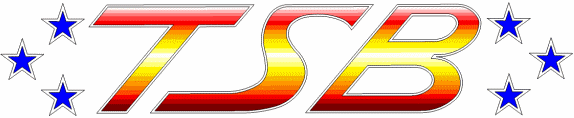 TEAM SÖDERTÄLJE BOWLINGKLUBBÅrsmöte för Team Södertälje Bowlingklubb säsongen 2021-22.1. Årsmötets öppnande och dess behöriga utlysning.2. Dagordningens godkännande.3. Val av ordförande och sekreterare för mötet.4. Val av justeringsmän tillika rösträknare.5. Ekonomisk berättelse.6. Verksamhetsberättelse.7. Revisionsberättelse.8. Ansvarsfrihet.9. Val av styrelse för 2021-22 9a. Ordförande vald på 2år förra året9b Val av ledamöter och suppleanter10. Val av övriga funktionärer. 10a. Revisorer 1 st samt ersättare 1 st. 10b. Lotteriföreståndare 1 st. Förslag att utgå 10c. Uk. 10d. Valberedning 1 st samt 1 st ersättare. 10e. Träningsansvariga 2 st.11. Arvoden.12. Avgifter och ersättningar. 12a. Medlemsavgifter. 12b. Licensavgifter. 12c. Matchavgifter. 12d. Träningsavgifter. 12e. Reseersättning.13. Nya medlemmar.14. Motioner och övriga frågor.15. Prisutdelningar. utgår16. Mötesavslutning.